О выявлении правообладателя ранее учтенного объекта недвижимостиВ соответствии со статьей 69.1 Федерального закона от 13 июля 2015 г. № 218-ФЗ «О государственной регистрации недвижимости», статьей 16 Федерального закона от 06.10.2003 №131-ФЗ «Об общих принципах организации местного самоуправления в Российской Федерации» администрация Порецкого муниципального округа Чувашской Республики постановляет:1. В отношении  земельного участка с кадастровым номером 21:18:090501:4, площадью 4000 кв. м., расположенного по адресу: Чувашская Республика, р-н. Порецкий, с. Раздольное, ул. Капро, д.73 в качестве его правообладателя, владеющего данным объектом недвижимости на праве собственности выявлены:в ½ доле, Шалимов Владимир Никифорович, 13 мая 1963 года рождения,  место рождения: с.Раздольное Порецкого района Чувашской АССР, паспорт гражданина Российской Федерации 9710 848876, выдан 14 сентября 2011 года ТП УФМС России по Чувашской Республике, СНИЛС 153-165-007 32, зарегистрированный по адресу: Чувашская Республика, Порецкий район, с.Раздольное, ул. Капро, дом № 73;в ½ доле, Шалимова Нина Алексеевна, 18 декабря 1941 года рождения,  место рождения: с.Любимовка Порецкого района Чувашской АССР, паспорт гражданина Российской Федерации 9700 135863, выдан 14 ноября 2000 года Порецким РОВД Чувашской Республике, СНИЛС 089-458-379 38, зарегистрированный по адресу: Чувашская Республика, Порецкий район, с.Раздольное, ул. Капро, дом № 73.2. Право собственности Шалимова Владимира Никифоровича, Шалимовой Нины Алексеевны на указанный в п. 1 настоящего распоряжения земельный участок подтверждается письмом от 31.08.2023 № 145, направленным нотариусом Порецкого нотариального округа Чувашской Республики Ю.А. Козловской и материалами наследственного дела № 307/2009.3. Отделу сельского хозяйства, земельных и имущественных отношений направить в орган регистрации прав заявление о внесении в Единый государственный реестр недвижимости сведений о правообладателе ранее учтенного объекта недвижимости, указанного в пункте 1 настоящего постановления, в течение 5 рабочих дней со дня принятия настоящего постановления.Настоящее постановление вступает в силу со дня подписания.  Глава Порецкого   муниципальногокруга                                                                                                      Е.В.Лебедев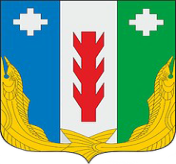 ПроектАдминистрация Порецкого муниципального округа Чувашской Республики     ПОСТАНОВЛЕНИЕ_________№ _____с. ПорецкоеЧăваш РеспубликинПăрачкав муниципалитетокругӗн администрацийĕЙЫШĂНУ________  № _____Пăрачкав сали